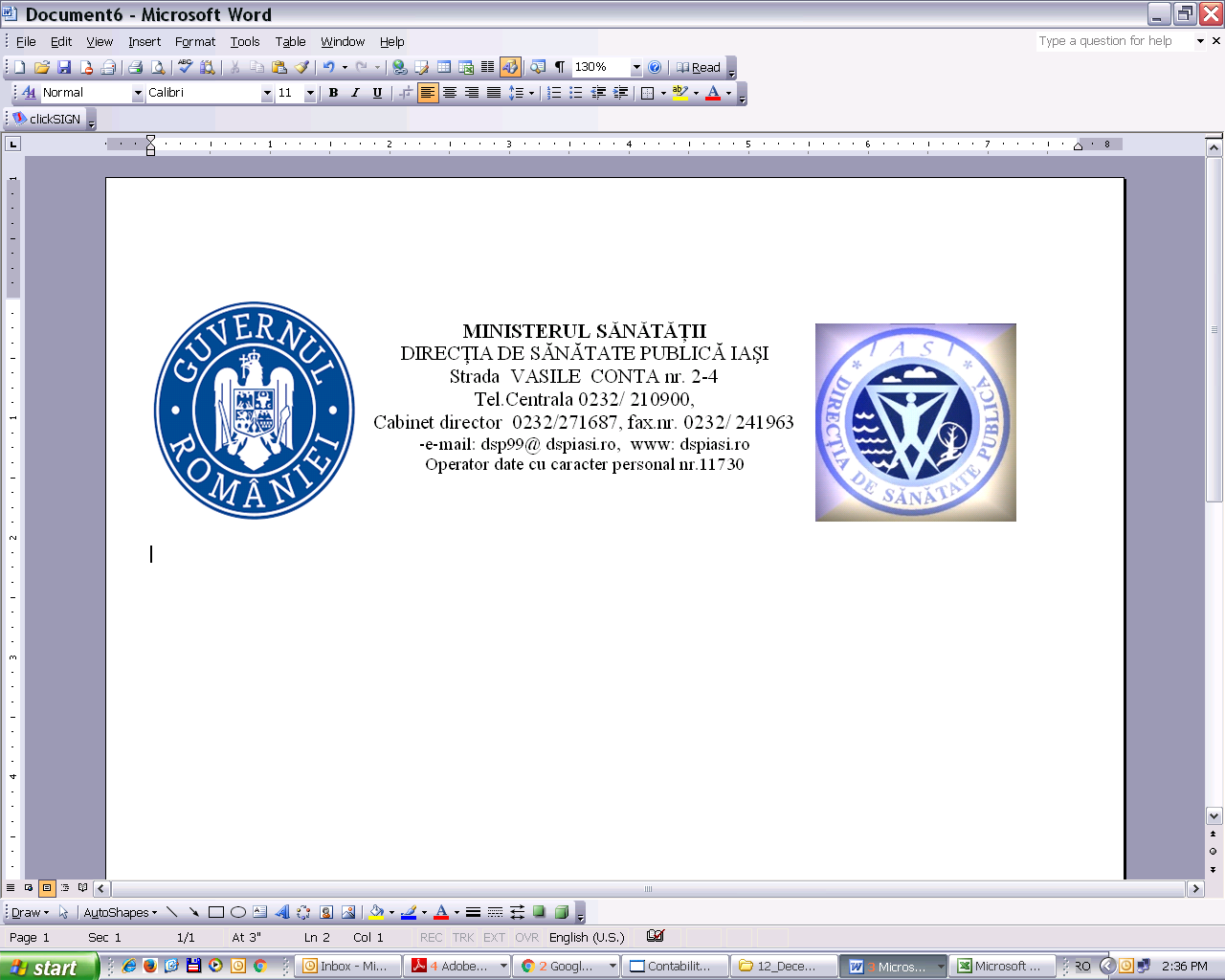 Nr. 7756 / 11.07.2024ANUNTprivindREZULTATUL PROBEI PRACTICE la concursul organizat pentru ocuparea postului vacant de natură contractuală de medic specialist – specialitatea epidemiologie în cadrul Compartimentului de supraveghere epidemiologică și control boli transmisibile – Colectiv alertă epidemiologică   Având în vedere prevederile Ordinului M.S. nr. 166/26.01.2023, se comunică rezultatul probei practice a concursului pentru ocuparea postului vacant de medic specialist – specialitatea epidemiologie în cadrul Compartimentului de supraveghere epidemiologică și control boli transmisibile – Colectiv alertă epidemiologică al Direcției de Sănătate Publică Județene Iași care a avut loc în data de 11 iulie 2024, ora 10:00 după cum urmează:Candidatii nemulțumiți de rezultatele obtinute pot formula contestații în termen de cel mult 24 de ore de la data afișării rezultatelor probei practice, conform art. 22 din Ordinul M.S. nr. 166/26.01.2023, contestații care se depun la sediul D.S.P. Iași din strada N. Bălcescu nr. 21, mun.Iași, în atenția secretarului comisiei în data de 12.07.2024 între orele 8:00 – 16:00.          Afişat astăzi, 11 iulie 2024, ora 16,00 , la sediul Direcției de Sănătate Publică Județene Iași din strada N. Bălcescu nr. 21 și pe site-ul unității, respectiv www.dspiasi.ro.SECRETAR COMISIE DE CONCURS,                                                      As. med. princ. Ig. Mariana ȘtefancuNr. crt.Nr. înregistrare cerere de înscrierePostulRezultatulPROBEI PRACTICE (punctaj obținut)1.7277/19.06.2024Medic specialist epidemiolog95 puncte2.7553/27.06.2024Medic specialist epidemiologABSENT37566/27.06.2024Medic specialist epidemiolog95 puncte47581/27.06.2024Medic specialist epidemiolog95 puncte